Independent Role of Caspases and Bik in Augmenting Influenza A Virus Replication in Airway Epithelial Cells and Mice Sourabh Soni, Stephanie Walton-Filipczak, Richard S. Nho, Yohannes Tesfaigzi, and Yohannes A. MebratuSupplementary Data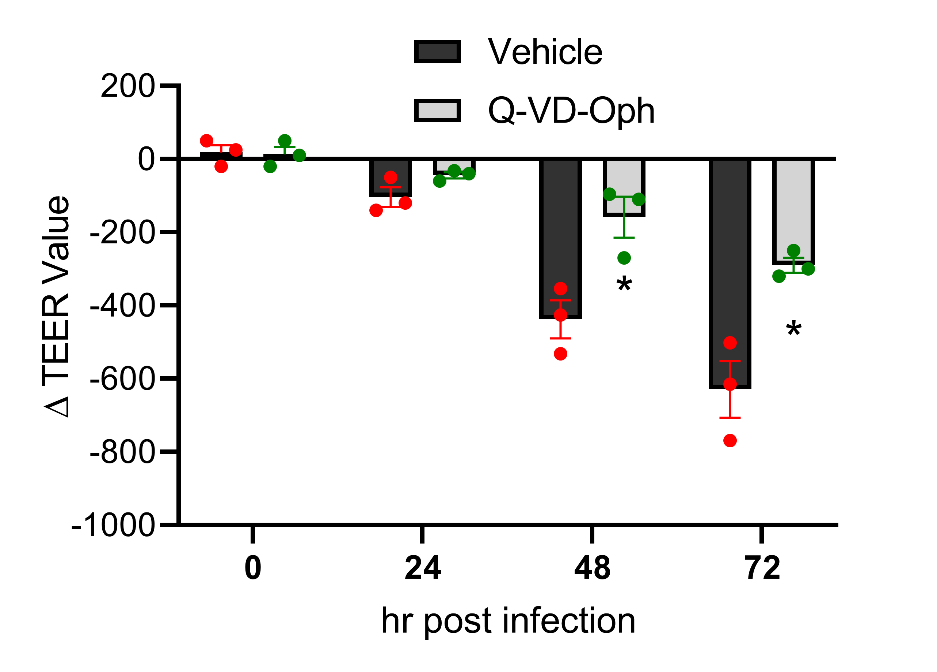 Figure S1: Graphical representation of transepithelial electrical resistance (TEER) values in vehicle or Q-VD-Oph treated differentiated airway epithelial cells (AECs) infected with IAV PR/8 at different time points post-infection. n = 3 per group. *P < 0.05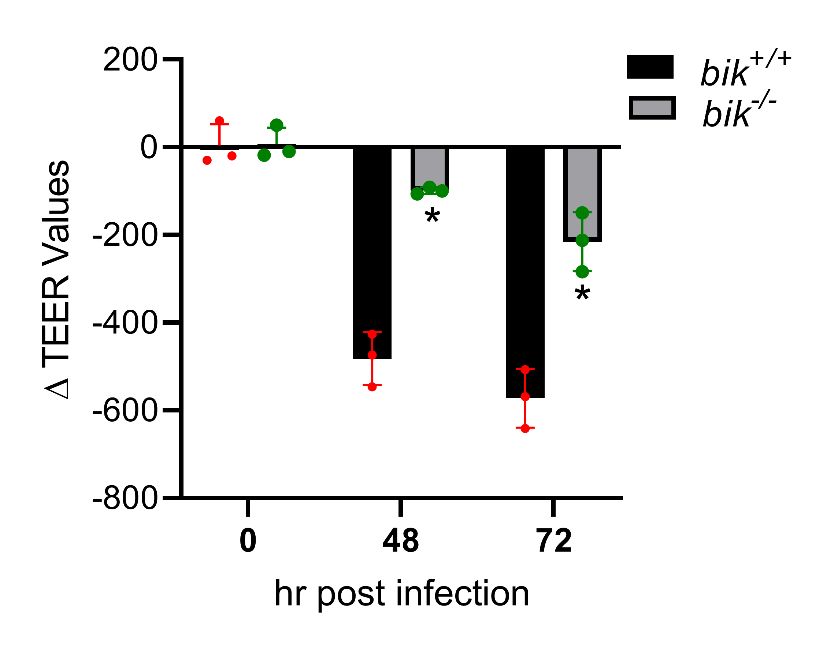 Figure S2: Graphical representation of transepithelial electrical resistance (TEER) values in wild-type (bik+/+) or bik-deficient (bik-/-) differentiated airway epithelial cells (AECs) infected with IAV PR/8 at different time points post-infection. n = 3 per group. *P < 0.05Figure S3: Relative protein concentration of Cleaved Caspase 6/Full length Caspase 6 is indicated for the caspase 6 blot. Data are shown as mean ± SEM; n = 2 per group.